от 9 ноября 2021 года									 	    № 3О назначении публичных слушаний по проекту решения Совета депутатов городского округа город Шахунья Нижегородской области «О бюджете городского округа город Шахунья на 2022 год и на плановый период 2023 и 2024 годов»В соответствии с Уставом городского округа город Шахунья Нижегородской области, решением Совета депутатов городского округа город Шахунья от 28 апреля 2017 года № 78-4 «Об утверждении Положения о бюджетном процессе в городском округе город Шахунья Нижегородской области», решением Совета депутатов городского округа город Шахунья от 14 декабря 2012 года № 10-10  «Об утверждении Положения о порядке организации и проведения публичных слушаний в городском округе город Шахунья Нижегородской области»:1. Назначить публичные слушания по проекту решения Совета депутатов городского округа город Шахунья Нижегородской области «О бюджете городского округа город Шахунья на 2022 год и на плановый период 2023 и 2024 годов» на 23 ноября 2021 года.Время начала публичных слушаний - 11:00.2. В условиях режима повышенной готовности, введенного Указом Губернатора Нижегородской области от 13.03.2020 № 27 «О введении режима повышенной готовности», провести публичные слушания в заочной форме с применением опросных листов.3. Разместить настоящее распоряжение в газете «Знамя труда» и на официальном сайте администрации городского округа город Шахунья (http://shahadm.ru).4. Опубликовать проект решения Совета депутатов городского округа город Шахунья «О бюджете городского округа город Шахунья на 2022 год  и на плановый период 2023 и 2024 годов» в газете «Знамя труда» и разместить на официальном сайте администрации городского округа город Шахунья (http://shahadm.ru).5. Рекомендовать участникам публичных слушаний направлять вопросы, предложения и мнения на электронный адрес финансового управления администрации городского округа город Шахунья Нижегородской области (fo_shah@mts-nn.ru).6. Финансовому управлению администрации вести учет вопросов, предложений и мнений по опубликованному проекту решения Совета депутатов городского округа город Шахунья «О бюджете городского округа город Шахунья на 2022 год и на плановый период 2023 и 2024 годов».7. Финансовому управлению администрации городского округа город Шахунья разместить форму опросного листа на официальном сайте администрации городского округа город Шахунья (http://shahadm.ru). Рекомендовать участникам публичных слушаний заполненные опросные листы направлять на электронный адрес финансового управления администрации городского округа город Шахунья Нижегородской области (fo_shah@mts-nn.ru). 8. Контроль за исполнением настоящего распоряжения оставляю за собой.Глава местного самоуправлениягородского округа город Шахунья						          Р.В.Кошелев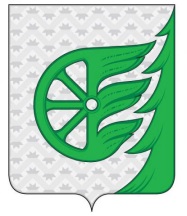 Глава местного самоуправления городского округа город ШахуньяНижегородской областиР А С П О Р Я Ж Е Н И Е